DECLARAÇÃO DE CONCORDÂNCIADeclaramos que concordamos com a submissão e eventual publicação na Revista Brasileira de Agrotecnologia (REBAGRO), do artigo intitulado: Refrigerated storage of fresh-cut marolo (Annona crassiflora mart.), dos autores abaixo relacionados, tendo como Autor Correspondente o Sr. Eric Batista Ferreira, que ficará responsável por sua tramitação e correção.Declaramos, ainda, que o referido artigo se insere na área de conhecimento: Ciência dos Alimentos, tratando-se de um trabalho original, em que seu conteúdo não foi ou não está sendo considerado para publicação em outra Revista, quer seja no formato impresso e/ou eletrônico.Alfenas, 07 de junho de 2020ORDEM DOS AUTORES NO ARTIGOFlávia Della Lucia1, Eric Batista Ferreira2, Sandra Maria Oliveira Morais Veiga3, Luciana Azevedo4, Marcela Aparecida Miranda Moreira5, Eduardo Valério de Barros Vilas Boas6FILIAÇÂO1Flávia DELLA LUCIA - Nutrition Faculty, Federal University of Alfenas, Alfenas, MG, Brazil. CEP: 37130-000. Email: flavia@unifal-mg.edu.br 2Eric Batista FERREIRA – Statistics Department, Federal University of Alfenas, Alfenas, MG, Brazil. CEP: 37130-000. E-mail: eric.ferreira@unifal-mg.edu.br *Corresponding author 3Sandra Maria Oliveira Morais Veiga – Pharmaceutical Sciences Faculty, Federal University of Alfenas, Alfenas, MG. Brazil, CEP 37130-000. E-mail: smveiga@gmail.com 4Luciana Azevedo - Nutrition Faculty, Federal University of Alfenas, Alfenas, MG, Brazil. CEP: 37130-000. E-mail: lucianaazevedo2010@gmail.com 5Marcela Aparecida Miranda Moreira – Chemistry Institute, Federal University of Alfenas, Alfenas, MG, Brazil. CEP: 37130-000. E-mail: marcelaapmm@gmail.com 6Eduardo Valério de Barros Vilas Boas – Food Science Department, Federal University of Lavras, Lavras, MG, Brazil. CEP: 37200-000. E-mail: ebvboas@dca.ufla.br ASSINATURAS1  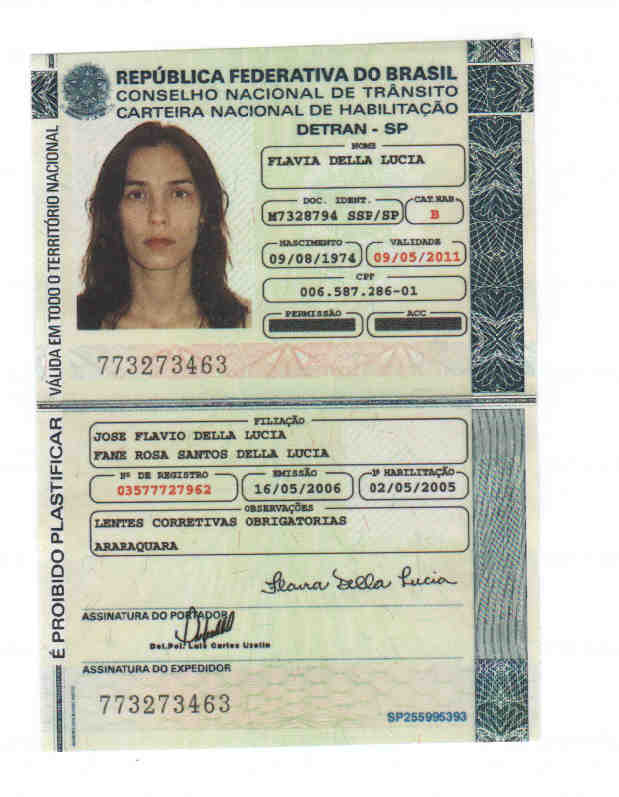 2  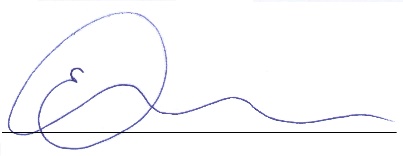 3  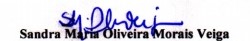 4  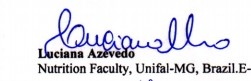 5  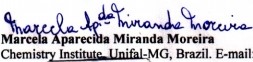 6° 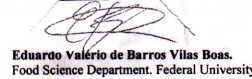 